Français 4 : La Politique Française					Je m’appelle___________________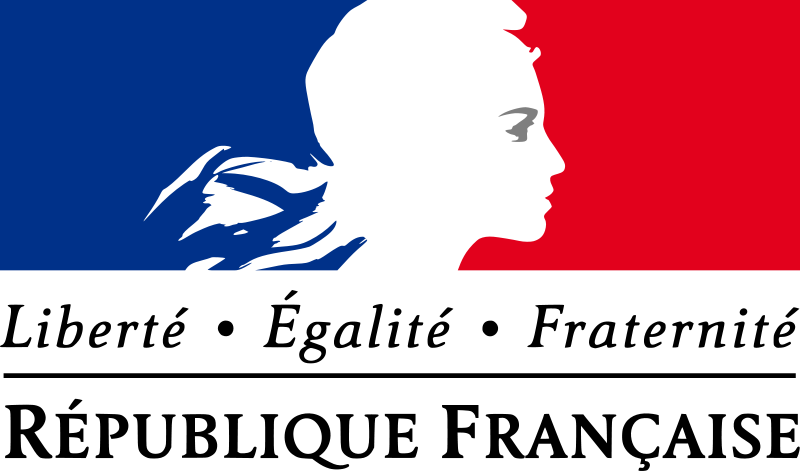 Naviguez à : http://cr.middlebury.edu/public/french/Lexique//politique/pol_mainpage.html1. _____ le chef du gouvernement, qui nomme les autres ministres. Il est responsable de la politique intérieure du pays._________________________________________2. _____ assure l'application des lois et la marche des services publics _________________________________3. _____ groupe humain qui se caractérise par la conscience de son unité et la volonté de vivre en commun4. _____ le premier ministre et les autres ministres _________________________________________5. _____ les gens descendent dans la rue, ils défilent dans la rue, pour exprimer leur mécontentement6. _____ faire grève, se mettre en grève _________________________________________7. _____ Il est responsable de la défense nationale et de la politique étrangère de la France.8. _____  le papier indicatif d'un vote qui porte le nom du candidat choisi. _______________________9. _____  la récession, la dépression, par exemple_________________________________________10. _____ ensemble des services généraux d'une nation _________________________________________11. _____ ce qu'on a l'intention de faire quand on sera élu_________________________________________12. _____ autorité souveraine s'exerçant sur un peuple _________________________________________13. _____ on demande aux électeurs leur opinion et on annonce les résultats ___________________________14. _____ réclamer, demander avec force_________________________________________15. _____ à la tête de son ministère (des affaires étrangères, de l'éducation nationale, de la défense, etc.)16. _____ la quantité de biens et services que le revenu (d'une personne, d'une nation, etc.) permet d'acquérir17. _____ le prix moyen des choses indispensables pour la vie quotidienne _____________________________18. Quels sont les symboles de la République française ?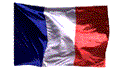 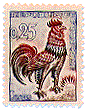 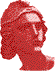 ___________________	___________________________    		_________________________19. Exemples des problèmes sociaux:1)2)3)4)20. l'Assemblée Nationale = ______________________________________________________________________________________________________________________________________________________________________________________________________________________________________________________________________________21. Nommez 12 ministères (non pas les ministres) du gouvernement français :__________________________________	 ____________________________________________________________________	 ____________________________________________________________________	 ____________________________________________________________________	 ____________________________________________________________________	 ____________________________________________________________________	 ____________________________________________________________________	 ____________________________________________________________________	 ____________________________________________________________________	 __________________________________22. Arranger de gauche à droite les partis politiques français.23. Maintenant, cliquer sur les sites des partis, et essayer de trouver qui est à la tête de chaque parti.___________________________ = _______________________________________________________________ = _______________________________________________________________ = _______________________________________________________________ = _______________________________________________________________ = _______________________________________________________________ = _______________________________________________________________ = _______________________________________________________________ = _______________________________________________________________ = ____________________________________

24. Quelle est la devise nationale de la France ?____________________________, ___________________________, ________________________________25.Trouvez un fait intéressant sur l’eléction présidentielle française 2017. (avec google ou autre)______________________________________________________________________________________________________________________________________________________________________________________________________________________________________________________________________________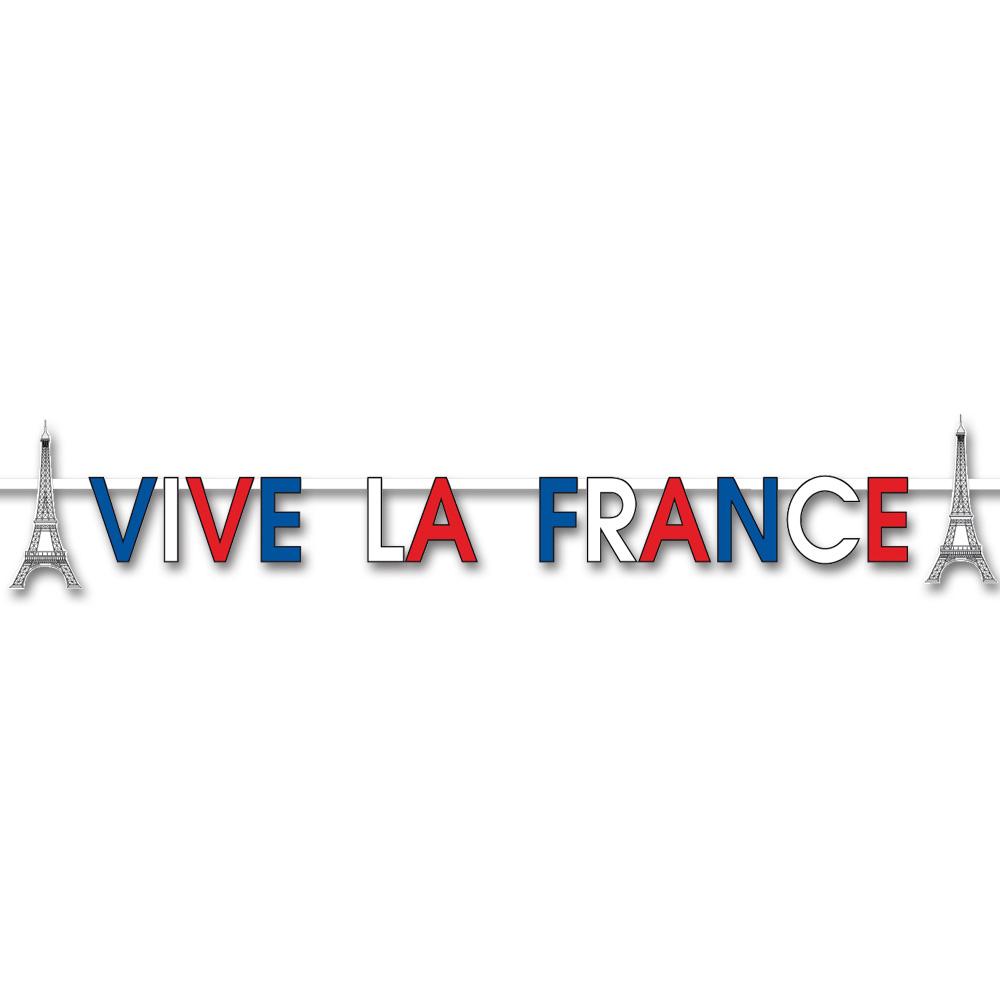 